INDICAÇÃO Nº 367/2017Sugere ao Poder Executivo Municipal e aos órgãos competentes, estudos visando melhorias na canaleta localizada na Rua do Chá na esquina com a Avenida Alfredo Contato no bairro Jardim São Fernando. Excelentíssimo Senhor Prefeito Municipal, Nos termos do Art. 108 do Regimento Interno desta Casa de Leis, dirijo-me a Vossa Excelência para sugerir que, por intermédio do Setor competente, sejam realizados estudos visando melhorias na canaleta localizada na Rua do Chá na esquina com a Avenida Alfredo Contato no bairro Jardim São Fernando, neste município. Justificativa:Neste local há uma canaleta que foi instalada há algum tempo, porém, a mesma encontra-se totalmente desnivelada, acumulando água, que acarreta em mau cheiro e a proliferação de mosquitos transmissores da dengue e outras doenças, além de estar cheia de buracos, o que compromete o bem estar dos motoristas ao passarem pela via, sendo necessárias providências urgentes (foto).Palácio 15 de Junho - Plenário Dr. Tancredo Neves, 13 de janeiro de 2017. Antonio Carlos RibeiroCarlão Motorista-vereador-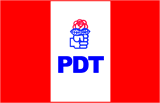 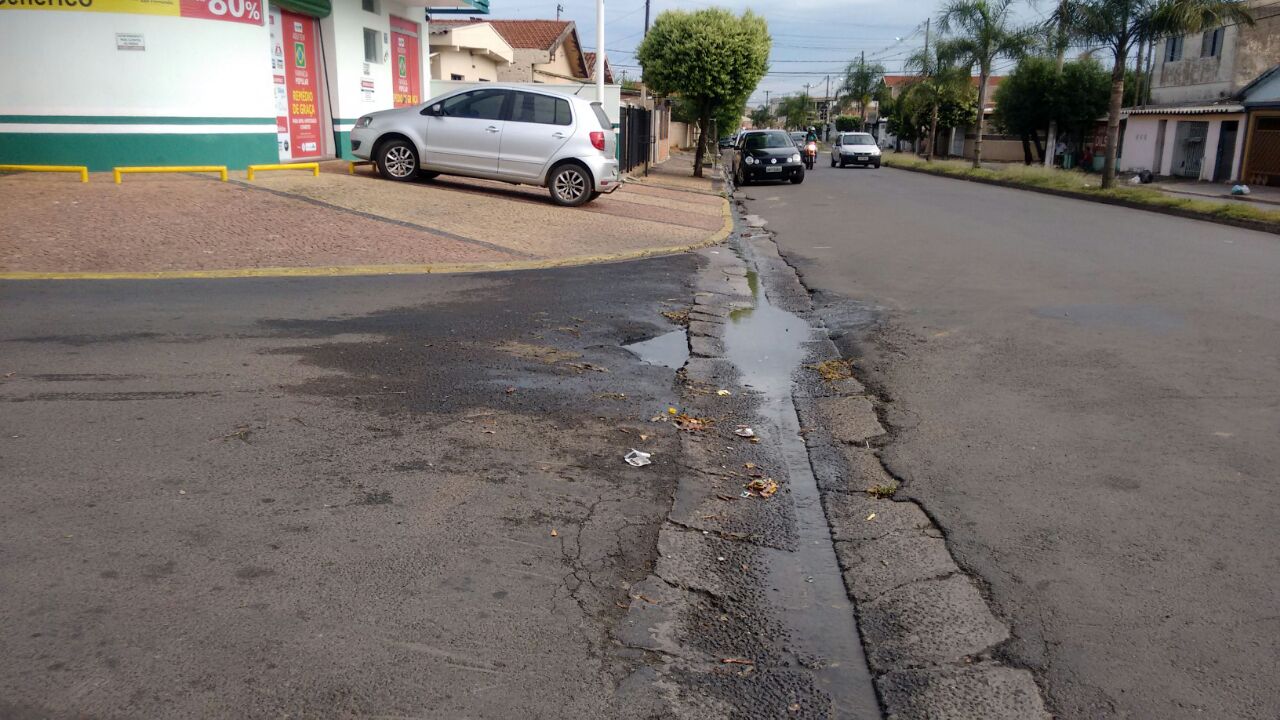 